竞价文件采购方式：线上竞价项目名称：广东省阳春监狱2024-2026年床上用品及其他洗涤采购项目广东省阳春监狱云采链（广州）信息科技有限公司二零二四年二月 第一章 竞价须知项目名称：广东省阳春监狱2024-2026年床上用品及其他洗涤采购项目本项目通过云采链线上采购一体化平台进行竞价，参与竞价的供应商必须登录平台进行注册，注册成功后方可参与项目竞价。语言要求供应商提交的响应文件以及供应商与采购人或平台就有关项目的所有来往函电均应使用中文书写。供应商提交的文件或资料可以用另一种语言，但相应内容应附有中文翻译本，由翻译机构盖章或者翻译人员签名。两种语言不一致时以中文翻译本为准。在云采链平台参与项目竞价后放弃成交资格超过三次（含三次）的供应商连同该供应商同一法人名下所有公司将被列入平台黑名单，永久不得参与平台的项目竞价。参与采购人项目竞价过程中有围标串标等违规情况或因自身原因放弃成交资格的供应商不得再参与采购人重新启动的项目竞价，有围标串标等违规情况或因自身原因放弃成交资格的供应商将被列入采购人黑名单，一年内不得参与采购人的项目竞价。五、竞价须知竞价说明参与竞价的供应商应承担所有与准备和参加竞价有关的费用，不论竞价的结果如何，采购人和代理机构均无义务和责任承担这些费用。参与竞价的供应商必须按竞价附件的格式填写，不得随意增加或删除表格内容。除单价、金额或项目要求填写的内容外，不得擅自改动竞价附件内容，否则将有可能影响成交结果，不推荐为成交候选人。参与竞价的供应商需对用户需求书的所有条款进行整体响应，用户需求书条款若有一条负偏离或不响应，不推荐为成交候选人。若成交供应商自身原因无法完成本项目，则采购人有权利保留追究责任。成交供应商因自身原因被取消成交资格，采购人可重新启动采购或按竞价公告规定顺延推选符合要求的供应商作为成交人。若本项目竞价采购失败，采购人将重新采购，届时采购人有权根据项目具体情况，决定重新采购项目的采购方式。成交供应商若无正当理由恶意放弃成交资格，采购人有权将拒绝其参加本项目重新组织的竞价采购活动。如采购人或代理机构在审核或复核参与竞价的供应商所提交的竞价资料时，供应商须无条件配合；期间若发现存在弄虚作假或相关的失信记录或违反国家法律法规等相关的不良情形，采购人可取消其成交资格并保留追究责任的权力。参与竞价的供应商向我司咨询的有关项目事项，一切以竞价文件规定和竞价公告规定以及本公司的书面答复为准，其他一切形式均为个人意见，不代表本公司的意见；参与竞价的供应商应认真阅读、并充分理解竞价文件的全部内容（包括所有的补充、修改内容重要事项、格式、条款、服务要求和技术规范、参数及要求等）。供应商没有按照竞价文件要求提交全部资料，或者参与竞价所上传的文件没有对竞价文件在各方面都作出实质性响应是供应商的风险，有可能导致其竞价被拒绝，或被认定为无效竞价。采购人有权拒绝接受任何不合格的货物或服务，由此产生的费用及相关后果均由成交供应商自行承担。采购人确认竞价结果后，代理机构将在广东省阳春监狱线上采购一体化平台进行成交候选人公示，公示期为3个工作日。供应商认为竞价结果损害其权益的，应按照云采链平台相关指引在规定的时间内向采购人或代理机构提交书面质疑，不提交的视为无异议，逾期提交将不予受理。本竞价公告和竞价文件的解释权归“云采链线上采购一体化平台”所有。竞价文件的澄清或修改采购人或者采购代理机构可以对已发出的竞价文件进行必要的澄清或者修改。澄清或者修改的内容将在云采链平台上发布澄清（更正/变更）公告。无论澄清或者修改的内容是否影响竞价，平台将以短信形式通知所有的报名供应商；报名供应商应按要求履行相应的义务；如报名截止时间少于一个工作日的，采购人或者采购代理机构应当相应顺延报名的截止时间。采购人或者采购代理机构发出的澄清或修改（更正/变更）的内容为竞价文件的组成部分，并对供应商具有约束力。报名要求（参与竞价的供应商资质要求: 报名时需要提供以下盖章资料，并对上传的报名文件资料承担责任）具有独立承担民事责任的在中华人民共和国境内注册的法人或其他组织或自然人（提供法人或其他组织的营业执照或自然人身份证等证明材料）。本项目不接受联合体供应商，不允许转包、分包。供应商须提供供应商资格声明函，格式详见附件。供应商完全响应本项目用户需求的条款、内容及要求的，提供用户需求书响应声明函即可，格式详见附件。 经办人如是法定代表人，需提供法定代表人证明书；经办人如是供应商授权代表，需提供法定代表人授权委托书和法定代表人证明书，格式详见附件。报价要求（报价时需要提供以下盖章资料，并对上传的竞价文件资料承担责任）通过报名供应商应根据本公告要求，在规定的竞价时间内对采购项目进行报价，同时按本公告要求完整、真实、准确地填写并上传相应报价附件（报价表（加盖公章））；公告中的报价次数指报价期间供应商可进行的最多报价次数。如报价次数为2次，指供应商最多可进行2次报价。如供应商只进行1次报价，则以此次报价为准；如供应商因报价有误或其他原因需重新进行第2次报价，则以第2次报价为准，以此类推。确定成交候选人本项目以下浮率形式进行报价，如项目存在最高限价或单价最高限价，成交总金额（单价）=最高限价（单价最高限价）×（1-下浮率）。报价时间截止后，系统按下浮率由高到低顺序排列，下浮率最高的为第一成交候选人，报下浮率相同的，按报价时间在前的为第一成交候选人；报下浮率次高的为第二成交候选人，以此类推。（示例：如A项目采购清洗窗帘，以实际清洗量进行结算，该项目以下浮率形式报价，清洗窗帘单价限价为15元/张，某供应商报下浮率为10%，则成交单价=15元/张*（1-10%）=13.5元/张。若报价结束出现最低价供应商存在放弃或串通竞价等视为无效情况，采购人可按竞价公告规定顺延推选符合要求的供应商作为成交人或重新启动采购。无效报价下浮率报价没有大于或等于100%，也没有为负数，且是固定唯一值的，否则为无效报价。参与竞价的供应商报价超过最高限价或低于最低限价或超过项目对应产品单项最高限价的视为无效报价；参与竞价的供应商须提供本项目要求的资质文件，如果不按公告规定或竞价文件要求等相关规定提供符合要求的资质文件，将被视为无效报价；参与竞价的供应商须对本项目采购内容进行整体报价，任何只对其中一部分内容进行的报价都被视为无效报价；报价表以及有报价供应商落款的报价文件必须加盖报价供应商公章，否则视为无效报价；大写金额和小写金额不一致的，以大写金额为准；单价金额小数点或者百分比有明显错位的，以报价表的总价为准，并修改单价；总价金额与按单价汇总金额不一致的，以单价金额计算结果为准，不接受总价优惠折扣形式的报价，供应商应将对项目的优惠直接在清单报价中体现出来。如果供应商不接受对其错误的更正，其报价将被视为无效报价；按有关法律、法规、规章属于报价无效的。有下列情形之一的，视为串通竞价，其报价无效：存在单位负责人为同一人或存在控股、管理关系的不同单位参与同一竞价项目；不同供应商的响应文件由同一单位或者个人编制；不同供应商委托同一单位或者个人办理竞价事宜；不同供应商使用同一IP地址参与竞价；不同供应商的响应文件载明的项目管理成员或者联系人员为同一人；不同供应商的响应文件异常一致或者报价呈规律性差异；不同供应商的响应文件相互混淆；不同供应商的平台使用费从同一单位或者个人的账户转出。竞价活动失败出现下列情况的，本次竞价活动失败：（1）报名供应商不足3家；（2）报价供应商不足3家。出现影响采购公正的违法、违规行为的；因重大变故，采购任务取消的。使用费成交供应商须向平台服务商云采链线上采购一体化平台缴纳平台使用费，金额为预算金额×（1-成交下浮率）的1.2%（四舍五入取整数）；成交供应商无正当理由放弃成交资格的必须按竞价公告等相关规定缴纳相应的平台使用费；如确实因不可抗力放弃成交资格的，应在不可抗力发生后三个工作日内予以通知采购代理机构并提供相关的证明；如逾期，采购代理机构不予退还平台使用费。六、联系方式扫码关注微信公众号“云采链互联服务平台”，即可在线咨询相关事项。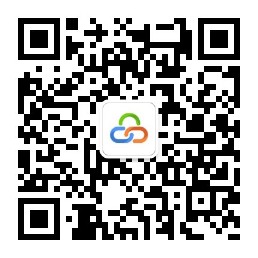 第二章 用户需求书说明：1.响应供应商须对本项目进行整体响应，任何只对其中一部分进行的响应都被视为无效响应。 项目一览表项目概况项目名称：广东省阳春监狱2024-2026年床上用品及其他洗涤采购项目。采购内容：床上用品及其他洗涤预算金额：26万元。供应商资格服务商必须为中华人民共和国境内注册的法人、其他组织或自然人，持有营业执照等相关合法证明，符合经营范围，具备较强的服务能力、经济实力和良好的企业信誉；法律、行政法规规定的其他条件。采购项目技术规格、参数及要求采购项目需求一览表:预计两年清洗量床单34000张；被套28000张；枕巾1000条；枕套21000个；毛巾被 800张；台布100张；窗帘40套；蚊帐600张；被芯100床；枕芯100个；白大褂2000件。具体数量以实际清洗为准。单价包含清洗所用材料费用、人工费、运输装卸费、保险等全部费用，单价结算价=单价限价*（1-下浮率）。服务项目及价格清单采购服务要求服务期时间：2年（2024年3月11日至2026年3月10日）服务内容：供应商要在每个星期的星期二、星期五到采购人的招待所、干警职工食堂、监舍等地方收送布草（因特殊原因经采购人同意可以适当推迟一天或增加次数，应急需要24小时内要供应干净的布草）。服务供应商资质要求：所服务的项目，必须保证其符合国家及相关行业要求的标准，确保按规定时间、将清洗干净的布草送回到指定地点，并负责搬卸工作。因供应商的原因造成被清洗布草损坏的，按行业标准赔偿。验收标准各种巾类要蓬松、柔软、洁白、无毛发、无污迹；床单、枕套应整洁、无毛发、无污迹、熨烫平整；各种巾类、床单、枕套、台布、窗帘等要分类折叠。服务费用标准根据竞价确定的单价、按实际清洗数量计算金额，并负责将清洗干净的布草送回到指定地点。服务费用支付方式按实际数量结算，供应商完成当月服务后，于次月10日前提供与支付金额相符的合法有效完整的完税发票及清洗清单等凭证资料（且收款方、出具发票方均必须与供应商名称一致），向采购人申请付款；采购人收到申请后在20个工作日内支付（不包括年初政府财政资金用款额度未下达时间）。因使用的是财政资金，采购人在办理完内部申请支付手续后，即视为已经按期支付，供应商应充分理解财政资金支付程序。履约保证金：成交公告发出后5个工作日内，供应商应向采购人支付13000元作为履约保证金，逾期缴纳履约保证金，采购人有权解除本合同。因供应商的原因造成被清洗布草损坏的，按行业标准赔偿（采购人可直接扣减履约保证金，履约保证金不足支付的，由供应商补足）。合同期满后，采购人在收到供应商申请后，10个工作日内将剩余保证金无息退还到供应商账户。知识产权产权归属供应商应保证本项目的投标技术、服务或其任何一部分不会产生因第三方提出侵犯其专利权、商标权或其他知识产权而引起的法律和经济纠纷；如因第三方提出其专利权、商标权或其他知识产权的侵权之诉，则一切法律责任由供应商承担。六、保密供应商必须采取措施对本项目实施过程中的技术资料保密，否则，由于供应商过错导致的上述资料泄密的，供应商必须承担一切责任。项目期满后，采购人、供应商双方均有责任对本项目的相关信息继续承担保密责任。（一）未经采购人事先书面同意，供应商不得将由采购人为合同提供的技术资料提供给与合同无关的任何第三方，不得将其用于履行合同之外的其它用途。即使向与履行合同有关的人员提供，也应注意保密并限于履行合同所必需的范围。（二）如果采购人有要求，供应商在完成合同后应将有关资料还给采购人。七、违约责任（一）供应商提供的服务不符合竞争性谈判文件、响应文件或合同规定的，采购人有权拒收，并且供应商须向采购人支付合同总价5%的违约金。（二）供应商未能按合同规定的交货时间交付货物的/提供服务，从逾期之日起每日按合同总价5‰的数额向采购人支付违约金；逾期15天以上（含15天）的，采购人有权终止合同，并要求供应商支付违约金。给采购人造成经济损失的，供应商仍需承担赔偿责任。（三）采购人无正当理由拒收接受服务，到期拒付服务款项的，采购人向供应商偿付合同总价5%的违约金。采购人逾期付款，则每日按合同总价的5‰向供应商支付违约金。（四）其它违约责任按《中华人民共和国民法典》处理。争端的解决合同执行过程中发生的任何争议，如双方不能通过友好协商解决，采购人、供应商双方一致同意向采购人所在地人民法院提起诉讼。不可抗力采购人、供应商任何一方由于不可抗力原因不能履行合同时，应在不可抗力事件结束后1日内向对方通报，以减轻可能给对方造成的损失，在取得有关机构的不可抗力证明或双方谅解确认后，允许延期履行或修订合同，并根据情况可部分或全部免于承担违约责任。税费在中国境内、外发生的与合同执行有关的一切税费均由供应商负担。第三章 报价附件报价表注：本项目以下浮率形式进行报价，如项目存在最高限价或单价最高限价，成交总金额（单价）=最高限价（单价最高限价）×（1-下浮率）。报价时间截止后，系统按下浮率由高到低顺序排列，下浮率最高的为第一成交候选人，报下浮率相同的，按报价时间在前的为第一成交候选人；报下浮率次高的为第二成交候选人，以此类推。（示例：如A项目采购清洗窗帘，以实际清洗量进行结算，该项目以下浮率形式报价，清洗窗帘单价限价为15元/张，某供应商报下浮率为10%，则成交单价=15元/张*（1-10%）=13.5元/张。供应商必须按报价表的格式填写，不得增加或删除表格内容。除单价、金额或项目要求填写的内容外，不得擅自改动报价表内容，否则影响成交结果，不推荐为成交候选人。所有价格均系用人民币表示，单位为元，均为含税价。平台上报价与报价表合计不一致的，以报价表合计（经价格核准后的价格）为准。报价表必须加盖单位公章，否则视为无效报价。供应商名称（单位盖公章）：日期：供应商资格声明函项目名称：广东省阳春监狱2024-2026年床上用品及其他洗涤采购项目致：广东省阳春监狱、云采链（广州）信息科技有限公司：关于贵单位、贵司发布广东省阳春监狱2024-2026年床上用品及其他洗涤采购项目的采购公告，本公司（企业）愿意参加竞价，并声明：一、本公司（企业）具备以下条件：（一）具有独立承担民事责任的能力；（二）具有良好的商业信誉和健全的财务会计制度； （三）具有履行合同所必需的设备和专业技术能力；（四）有依法缴纳税收和社会保障资金的良好记录；（五）参加政府采购活动前三年内，在经营活动中没有重大违法记录；（六）法律、行政法规规定的其他条件。二、本公司（企业）具有本次采购项目服务能力，拥有对公账号。三、本公司（企业）有固定的经营场所，信誉良好、售后维护服务好，并且在经营活动中无严重违法记录。四、本公司（企业）在本项目中不转包分包且不联合竞价。五、本公司（企业）的股东、实际控制人及管理人员均不属于广东省阳春监狱所属警察职工的配偶、子女及其配偶。本公司（企业）承诺在本次采购活动中，如有违法、违规、弄虚作假行为，所造成的损失、不良后果及法律责任，一律由我公司（企业）承担。特此声明！备注：本声明函必须提供且内容不得擅自删改，否则视为响应无效。本声明函如有虚假或与事实不符的，作无效报价处理。供应商名称（单位盖公章）：日期： 用户需求书响应声明函项目名称：广东省阳春监狱2024-2026年床上用品及其他洗涤采购项目致：广东省阳春监狱、云采链（广州）信息科技有限公司：关于贵单位、贵公司发布广东省阳春监狱2024-2026年床上用品及其他洗涤采购项目的竞价公告，本公司（企业）愿意参加采购活动，并作出如下声明：本公司（企业）承诺在报名时已对于用户需求书中的各项条款、内容及要求给予充分考虑，明确承诺对于本项目的用户需求中的各项条款、内容及要求均为完全响应，不存在任意一条负偏离或不响应的情况。本公司（企业）清楚，若对于用户需求书各项条款存在任意一条负偏离或不响应的情况，不被推荐为成交候选人的要求。本公司（企业）承诺在本次采购活动中，如有违法、违规、弄虚作假行为，所造成的损失、不良后果及法律责任，一律由我公司（企业）承担。备注：本声明函必须提供且内容不得擅自删改，否则视为响应无效。本声明函如有虚假或与事实不符的，作无效报价处理。供应商名称（单位盖公章）： 日期： 法定代表人授权委托书本授权委托书声明：注册于 （供应商地址）  的  （供应商名称）    在下面签名的（法定代表人姓名、职务）在此授权本公司（被授权人姓名、职务）作为我公司的合法代理人，就 广东省阳春监狱2024-2026年床上用品及其他洗涤采购项目 的竞价采购活动，采购合同的签订、执行、完成和售后服务，作为供应商代表以我方的名义处理一切与之有关的事务。被授权人（供应商授权代表）无转委托权限。本授权书自法定代表人签字之日起生效，特此声明。随附1、《法定代表人证明书》；供应商名称（盖公章）：地      址：法定代表人（签字或盖章）：                         签字日期：     年   月   日法定代表人证明书            同志，现任我单位         职务，为法定代表人，特此证明。本证明书自签发之日起生效，有效期与本公司参与竞价的文件中标注的有效期相同。附：营业执照（注册号）：                       经济性质：主营（产）：兼营（产）：                                            供应商名称：（盖公章）：                                            地址：                                            日期：合同书项目名称：广东省阳春监狱2024-2026床上用品及其他洗涤项目合同编号：甲    方：  广东省阳春监狱               电    话：0662-7806030       地  址：广东省阳春市松柏镇阳春监狱一号大院乙    方：                               
电    话：                        地  址：                                     根据广东省阳春监狱床上用品及其他洗涤项目（项目编号：）的采购结果，按照《中华人民共和国政府采购法》及其实施条例、《政府采购非招标采购方式管理办法》、《中华人民共和国民法典》的规定，经双方协商，本着平等互利和诚实信用的原则，一致同意签订本合同如下。一、合同金额合同金额为（大写）：贰拾陆万元整 （￥260000元）。具体金额以实际清洗数量为准。因供应商的原因造成被清洗布草损坏的，按行业标准赔偿。按实际清洗数量计算金额，并负责将清洗干净的布草送回到指定地点，服务项目如下：    单价包含清洗所用材料费用、人工费、运输装卸费、保险等全部费用，因供应商的原因造成被清洗布草损坏的，按行业标准赔偿。二、服务范围及验收标准甲方聘请乙方提供以下服务：乙方要在每个星期的星期二、星期五到甲方的招待所、干警职工食堂、监舍等地方收送布草（因特殊原因经甲方同意可以适当推迟一天或增加次数，应急需要24小时内要供应干净的布草）。预计两年清洗量床单34000张；被套28000张；枕巾1000条；枕套21000个；毛巾被 800张；台布100张；窗帘40套；蚊帐600张；被芯100床；枕芯100个；白大褂2000件。具体数量以实际清洗为准。报价包含清洗所用材料费用、人工费、运输装卸费、保险等全部费用。  （二）验收标准（1）各种巾类、白大褂要蓬松、柔软、洁白、无毛发、无污迹；（2）床单、被套、枕套应整洁、无毛发、无污迹、熨烫平整；（3）枕芯、被芯表面无污渍，无异味，蓬松、柔软；（4）各种巾类、床单、被套、枕套、台布、窗帘等要分类折叠。所服务的项目，必须保证其符合国家及相关行业要求的标准，确保按规定时间、将清洗干净的布草送回到指定地点，并负责搬卸工作。因乙方的原因造成被清洗布草损坏的，按行业标准赔偿。 三、服务期间（项目完成期限）服务期间自2024年 3月 11日至2026年 3月 10日止。（本合同的具体终止时间是：合同截止日或实际采购金额已达到合同总金额）。四、付款方式(一）按实际数量结算，乙方完成当月服务后，于次月10日前提供与支付金额相符的合法有效完整的完税发票及清洗清单等凭证资料（且收款方、出具发票方均必须与乙方名称一致），向甲方申请付款；（二）甲方收到申请后在20个工作日内支付（不包括年初政府财政资金用款额度未下达时间）。（三）因使用的是财政资金，甲方在办理完内部申请支付手续后，即视为已经按期支付，乙方应充分理解财政资金支付程序。（四）履约保证金：成交公告发出后5个工作日内，乙方应向甲方支付13000元作为履约保证金，逾期缴纳履约保证金，甲方有权解除本合同。因乙方的原因造成被清洗布草损坏的，按行业标准赔偿（甲方可直接扣减履约保证金，履约保证金不足支付的，由乙方补足）。合同期满后，甲方在收到乙方申请后，10个工作日内将剩余保证金无息退还到乙方账户。五、知识产权产权归属乙方应保证本项目的投标技术、服务或其任何一部分不会产生因第三方提出侵犯其专利权、商标权或其他知识产权而引起的法律和经济纠纷；如因第三方提出其专利权、商标权或其他知识产权的侵权之诉，则一切法律责任由乙方承担。六、保密乙方必须采取措施对本项目实施过程中的技术资料保密，否则，由于乙方过错导致的上述资料泄密的，乙方必须承担一切责任。项目期满后，甲、乙双方均有责任对本项目的相关信息继续承担保密责任。（一）未经甲方事先书面同意，乙方不得将由甲方为本合同提供的技术资料提供给与本合同无关的任何第三方，不得将其用于履行本合同之外的其它用途。即使向与履行本合同有关的人员提供，也应注意保密并限于履行合同所必需的范围。（二）如果甲方有要求，乙方在完成合同后应将有关资料还给甲方。七、违约责任（一）乙方提供的服务不符合竞争性谈判文件、响应文件或本合同规定的，甲方有权拒收，并且乙方须向甲方支付本合同总价5%的违约金。（二）乙方未能按本合同规定的交货时间交付货物的/提供服务，从逾期之日起每日按本合同总价5‰的数额向甲方支付违约金；逾期15天以上（含15天）的，甲方有权终止合同，并要求乙方支付违约金。给甲方造成经济损失的，乙方仍需承担赔偿责任。（三）甲方无正当理由拒收接受服务，到期拒付服务款项的，甲方向乙方偿付本合同总价5%的违约金。甲方逾期付款，则每日按本合同总价的5‰向乙方支付违约金。（四）其它违约责任按《中华人民共和国民法典》处理。八、争端的解决合同执行过程中发生的任何争议，如双方不能通过友好协商解决，甲、乙双方一致同意向甲方所在地人民法院提起诉讼。九、不可抗力任何一方由于不可抗力原因不能履行合同时，应在不可抗力事件结束后1日内向对方通报，以减轻可能给对方造成的损失，在取得有关机构的不可抗力证明或双方谅解确认后，允许延期履行或修订合同，并根据情况可部分或全部免于承担违约责任。十、税费在中国境内、外发生的与本合同执行有关的一切税费均由乙方负担。十一、其它（一）本合同所有附件、竞争性谈判文件、响应文件、成交通知书均为合同的有效组成部分，与本合同具有同等法律效力。（二）在执行本合同的过程中，所有经双方签署确认的文件（包括会议纪要、补充协议、往来信函）即成为本合同的有效组成部分。（三）如一方地址、电话、传真号码有变更，应在变更当日内书面通知对方，否则，应承担相应责任。 （四）除甲方事先书面同意外，乙方不得部分或全部转让其应履行的合同项下的义务。合同生效：（五）合同自甲乙双方法人代表或其授权代表签字盖章之日起生效。（六）合同壹式肆份，其中甲方执壹份，乙方执贰份，采购代理机构执壹份。甲方（盖章）：广东省阳春监狱                 乙方（盖章）：代表：                                       代表： 签定日期：        年     月    日           签定日期：    年    月    日    银行帐号：                 开户行：项目名称数量服务期最高限价（元）广东省阳春监狱2024-2026年床上用品及其他洗涤采购项目1项2年（2024年3月11日至2026年3月10日）人民币260000元序号布草名称单位单价限价（元）1床单张2.732被套床3.533枕巾个1.964枕套个2.055毛巾被张10.006台布张1.007窗帘张15.008蚊帐顶3.439被芯床18.0010枕芯个5.0011白大褂件2.73项目名称数量服务期下浮率报价（%）备注广东省阳春监狱2024-2026年床上用品及其他洗涤采购项目1项2年（2024年3月11日至2026年3月10日）   %序号布草名称单位结算单价备注1床单张2被套床3枕巾个4枕套个5毛巾被张6台布张7窗帘张8蚊帐顶9被芯床10枕芯个11白大褂件